FORM & MS-22  SHOULD BE E-MAILED TO HR OFFICER  	 Class 	SOV To:  	  				 	CFO Approval:     From:    					(To be completed by HR upon CFO notification.)Date:    Re: 	Request to Recruit  -       Regular Payroll           Contractual Payroll-SPP          Temporary Emergency- TE	(that apply) Check all CLASSIFICATION LEVEL/OPTION:		 	PIN #: 	 	VACATE DATE: SALARY GRADE:   	ANTICIPATED SALARY:  WORKING TITLE: 	FUND: 		PCA:DIRECT SUPERVISOR: PROGRAM OF EXISTING VACANCY:  			AGENCY CODE: 		 POSITION% SPECIAL PAYMENTS PAYROLL POSITIONS - ENTER PROJECT CODE WHERE POSITION IS BUDGETED IF NOT BUDGETED IDENTIFY HOW POSITION WILL BE FUNDED WHY MUST POSITION BE FILLED?  WHAT ARE THE CONSEQUENCES OF NOT FILLING THE POSITION? WHY CAN'T THE DUTIES BE TEMPORARILY REASSIGNED TO ANOTHER POSITION? DEPUTY SECRETARY        APPROVED          DENIED    SIGNATURE_______________________________ DATEINTERVIEWER:		 	    APPLICANT CONTACT: 		 PH#  LOCATION OF POSITION: 				ROOM # 	 FAX #  LOCATION OF INTERVIEW IF DIFFERENT THEN LOCATION OF POSITION: ADVERTISING BY RECRUITMENT & SELECTION (OTHER THEN MDH & DBM WEBSITE):  	 YES              NO   IF YES, WHERE WOULD YOU LIKE TO ADVERTISE:  PCA CODE (5 digits) FOR ADVERTISING:CHECK TYPE OF RECRUITMENT REQUESTED:  OPEN & PROMOTIONAL CANDIDATES  	STATE PROMOTIONAL CANDIDATES ONLY   MDH PROMOTIONAL CANDIDATES ONLY   DESIRABLE QUALIFICATIONS        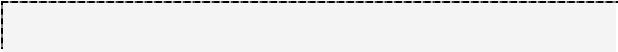 Do you have desirable qualifications?  This can identify specific job duties or functions to be performed by incumbent?  YES     NO      If YES, identifySample:    The successful applicant should have training in ____________________________________ and experience in __________________________________________________, and be able to conduct  ______________________________ and perform ___________________________________________. SELECTIVE MINIMUM QUALIFICATION REQUIREMENTS (MANDATORY) * 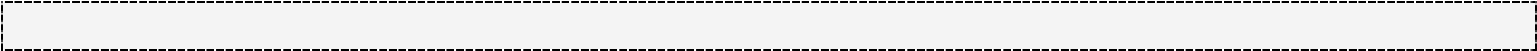 Do you feel you can justify and defend minimum qualification requirements which are more selective than those in the job specification sheet?  These qualifications are for this PIN only.    	 YES       NO.      If YES, identify:  Sample:    One year of experience must have involved analysis of  ________________________________    using _______________________________________________________, to determine/produce . Revised: 8/14/15Attachment:  MS 22 SEE BELOW GUIDELINES FOR HIRING ABOVE BASE  HIRING ABOVE BASE SALARY ** 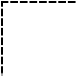 BASE – STEP 9:    Hiring manager must obtain applicant’s current salary information, determine lowest salary/step applicant would accept not to exceed a 12% increase, and negotiate to the lowest acceptable step (not desirable).  Interested marginal or unqualified eligibles on list do not block ability to offer up to step 9 regardless of their salary requirements.  MDH Office of Human Resources can authorize. Selected applicant must provide written statement stipulating inability to accept position for less than the requested step amount and a copy of their current pay stub. ABOVE STEP 9 RECRUITMENT DIFFICULTY (SALARY RULE 6c):    Must clear list of all eligibles rated “Best Qualified” at the requested step, i.e. no eligible deemed qualified for the PIN by the interviewer/interview panel is interested in the position who would take  a lower step than the selected eligible.  If a qualified eligible is interested/available at step 9 or below, OPSB will not approve.  Only OPSB can authorize above step 9.  Hiring manager must negotiate lowest acceptable salary step with selected applicant.  Selected applicant must provide written statement stipulating inability to accept position for less than the requested step amount and copy of current pay stub. NOTE:  Any hiring above base via any of the above can create a potential salary equity impact to  current employees in the same program, class and level; and may require an equity adjustment.  This must be evaluated prior to submission of a request to hire above base. ABOVE STEP 9 EXCEPTIONAL QUALIFICATIONS (SALARY RULE 6d):      Must clear list of all eligibles rated “Best Qualified” and hiring manager must negotiate lowest acceptable salary with selected applicant.  Selected applicant must provide written statement stipulating inability to accept position for less than the requested step amount and a copy of their current pay stub.  Acceptable salary requirement of other interested eligibles must be obtained and documented.  If hiring manager believes selected applicant has “exceptional qualifications” for the position when compared and contrasted with the other interested eligibles, such facts must be documented.  It is not sufficient merely to state the perceived exceptional qualities of the selected candidate. You should also state the relative deficiencies of each of the other interested eligibles.  Only the Executive Director of Office of Personnel Services & Benefits can authorize.  Due to the exceptional qualification aspect of the new hire under this provision, no salary equity adjustments are applicable under this salary guideline. MDH - OHR can approve MS, SA and some health related classifications up to and including step 20. ** Current State employee’s salary levels or that of reinstatement’s are determined by other salary rules, which may include the 6% or 12% rule. Rev. 6/2015 